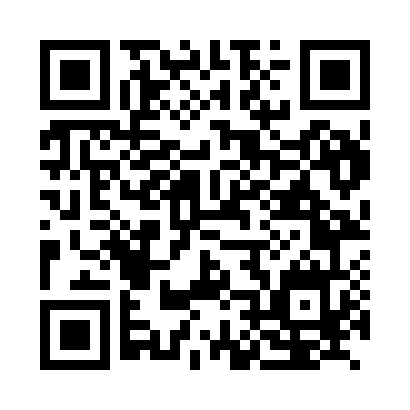 Prayer times for Accra, GhanaMon 1 Apr 2024 - Tue 30 Apr 2024High Latitude Method: NonePrayer Calculation Method: Muslim World LeagueAsar Calculation Method: ShafiPrayer times provided by https://www.salahtimes.comDateDayFajrSunriseDhuhrAsrMaghribIsha1Mon4:505:5912:043:076:107:152Tue4:495:5912:043:066:107:153Wed4:495:5812:043:056:097:154Thu4:495:5812:043:056:097:155Fri4:485:5812:033:066:097:156Sat4:485:5712:033:066:097:157Sun4:475:5712:033:076:097:158Mon4:475:5612:023:076:097:149Tue4:465:5612:023:086:097:1410Wed4:465:5512:023:086:087:1411Thu4:455:5512:023:096:087:1412Fri4:455:5512:013:096:087:1413Sat4:445:5412:013:106:087:1414Sun4:445:5412:013:106:087:1415Mon4:435:5312:013:106:087:1416Tue4:435:5312:003:116:087:1417Wed4:425:5312:003:116:087:1418Thu4:425:5212:003:126:087:1419Fri4:415:5212:003:126:087:1420Sat4:415:5212:003:126:087:1421Sun4:405:5111:593:136:087:1422Mon4:405:5111:593:136:077:1423Tue4:395:5111:593:136:077:1424Wed4:395:5011:593:146:077:1425Thu4:395:5011:593:146:077:1526Fri4:385:5011:583:146:077:1527Sat4:385:4911:583:156:077:1528Sun4:375:4911:583:156:077:1529Mon4:375:4911:583:156:077:1530Tue4:375:4911:583:156:077:15